More Information1 FTE, 12 month, non-tenure trackTo apply for this position, applicants must apply through the USF online application system at www.usf.edu/work-at-usf & search for Job ID 30136. For questions about the positions please contact Search Committee Chair Dr. Chris Simmons at csimmon4@usf.eduThe application deadline is March 25, 2022.Position Announcement      Assistant Instructor        School of Social WorkPosition DescriptionThe University of South Florida, School of Social Work invites applications for an Assistant Instructor.  This position is dedicated to providing instruction in the BSW and MSW programs and contributing to the service needs in the School.  This is a 12-month continual appointment, subject to annual evaluations. Salary is competitive and commensurate with experience. Promotional opportunities are provided in accordance with the University of South Florida – Tampa, Career Path for Instructors: Promotion Guidelines:https://www.usf.edu/arts-sciences/faculty-staff/faculty-affairs/tenure-promotion/career-path-for-instructors.aspxUSF Social Work faculty members contribute to the mission of the College of Behavioral and Community Sciences by preparing professional social workers to engage in Evidence Based social work practice and lifelong engagement in advocacy and social justice. Candidates should demonstrate a strong understanding of cultural humility and cultural competence, excellent verbal communication and interpersonal skills for effective collaboration with a diverse community of students, faculty, staff, and external constituents.  Please see the following website for additional information about the University of South Florida and the School of Social Work: http://socialwork.cbcs.usf.edu/.Minimum Qualifications  MSW from a CSWE accredited School of Social Work.  Two years of full-time or the equivalent of part-time post-graduate social work practice experience.  Two years of full-time or the equivalent of part-time teaching experience in social work education.Preferred Qualifications   Administrative experience in social work education and/or leadership in a human service agency.Experience in creating and developing community partnerships.Evaluation experience consistent with CSWE accreditation standards.Online teaching experience in social work education.Supervisory experience with students or staff.  State licensure in any state.Ph.D. in Social Work or related area or DSW.“The College of Behavioral and Community Sciences at USF celebrates diversity and inclusive excellence in alignment with our Principles of Community. We believe our future success as an institution requires that we attract and retain a diverse workforce. We are proud to be an equal opportunity workplace and an affirmative action employer. All job decisions at USF are made without regard to race, color, ethnicity, religion or belief, age, disability, sexual orientation, gender identity or any other status protected by the laws or regulations in the locations where we operate.”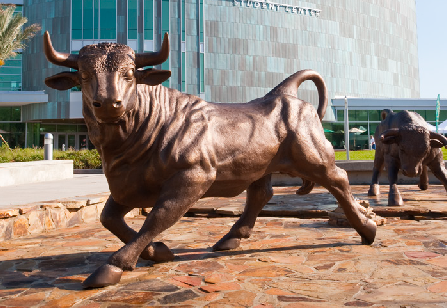 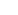 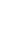 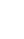 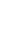 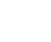 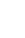 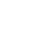 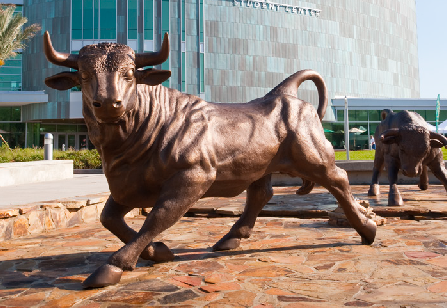 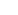 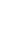 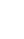 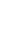 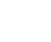 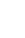 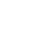 